Name of Journal: World Journal of Gastrointestinal OncologyManuscript NO: 83802Manuscript Type: ORIGINAL ARTICLERetrospective StudyMUTYH-associated polyposis: Is it time to change upper gastrointestinal surveillance? A single-center case series and a literature overviewSanchez-Mete L et al. Gastrointestinal surveillance in MUTYH-associated polyposisLupe Sanchez-Mete, Lorenzo Mosciatti, Marco Casadio, Luigi Vittori, Aline Martayan, Vittoria StiglianoLupe Sanchez-Mete, Lorenzo Mosciatti, Marco Casadio, Aline Martayan, Vittoria Stigliano, Gastroenterology and Digestive Endoscopy, Regina Elena National Cancer Institute, IRCCS, Rome 00144, ItalyLuigi Vittori, Department of Radiological, Oncological and Pathological Sciences, Regina Elena National Cancer Institute, IRCCS, Rome 00144, ItalyAuthor contributions: Sanchez-Mete L and Mosciatti L contributed to the literature research and wrote the first draft; all authors critically contributed to the analysis of evidence and provided major intellectual input to the paper, and commented on previous versions of the manuscript; and all authors read and approved the final manuscript.Corresponding author: Lupe Sanchez-Mete, MD, Doctor, Gastroenterology and Digestive Endoscopy, Regina Elena National Cancer Institute, IRCCS, via Elio Chianesi nr 53, Rome 00144, Italy. lupe.sanchez@ifo.itReceived: February 13, 2023Revised: May 28, 2023Accepted: Published online: AbstractBACKGROUNDThe presence of Spigelman stage (SS) IV duodenal polyposis is considered the most significant risk factor for duodenal cancer in patients with MUTYH-associated polyposis (MAP). However, advanced SS disease is rarely reported in MAP patients, and no clear recommendations on small bowel (SB) surveillance have been proposed in this patient setting.AIMTo research more because that case reports of duodenal cancers in MAP suggest that they may develop in the absence of advanced benign SS disease and often involve the distal portion of the duodenum.METHODSWe describe a series of MAP patients followed up at the Regina Elena National Cancer Institute of Rome (Italy). A literature overview on previously reported SB cancers in MAP is also provided.RESULTSWe identified two (6%) SB adenocarcinomas with no previous history of duodenal polyposis. Our observations, supported by literature evidence, suggest that the formula for staging duodenal polyposis and predicting risk factors for distal duodenum and jejunal cancer may need to be adjusted to take this into account rather than focusing solely on the presence or absence of SS IV disease.CONCLUSIONOur study emphasizes the need for further studies to define appropriate upper gastrointestinal surveillance programs in MAP patients.Key Words: MUTYH-associated polyposis; Duodenal adenomatosis; Duodenal cancer; Endoscopic management; Case reportSanchez-Mete L, Mosciatti L, Casadio M, Vittori L, Martayan A, Stigliano V. MUTYH-associated polyposis: Is it time to change upper gastrointestinal surveillance? A single-center case series and a literature overview. World J Gastrointest Oncol 2023; In pressCore Tip: Case reports of duodenal cancers in MUTYH-associated polyposis (MAP) suggest that they may develop in the absence of advanced Spigelman stage (SS) benign disease and often involve the distal portion of the duodenum. In our case series, we identified two (6%) small-bowel adenocarcinomas with no previous history of duodenal polyposis. Our observations, supported by literature evidence, suggest that the formula for staging duodenal polyposis and predicting risk factors for distal duodenum and jejunal cancer should be adjusted to take into consideration the presence of SS IV disease, rather than focusing only on this feature.INTRODUCTIONMUTYH-associated polyposis (MAP) is an autosomal recessive inherited disease caused by a biallelic pathogenic germline variant in the MUTYH gene. It was first described in 2002 in patients who presented clinical features similar to familial adenomatous polyposis/attenuated FAP (FAP/AFAP) but without APC gene mutation, with lesser polyps, later onset and a lower cancer lifetime risk[1,2]. MAP is typically associated with a dozen to a few hundred colonic adenomatous polyps, most frequently located in the right colon. However, colorectal cancer (CRC) can develop in some individuals in the absence of polyposis. Serrated adenomas, hyperplastic/sessile serrated polyps, and mixed (hyperplastic and adenomatous) polyps can also occur[3]. The lifetime risk of CRC in patients with MAP without surveillance is 80%-90% at a median age of onset of 48 years[3,4]. Given this substantial risk, MAP patients are advised to receive intensive colonoscopy surveillance every 1-2 years depending on the polyp burden, beginning at 25-30 years, and/or prophylactic surgery if the burden polyps are not manageable endoscopically[5-7].Like FAP/AFAP, patients with MAP present an increased risk of extra-intestinal manifestations[8]. Among them, a frequent extra-colonic manifestation is a duodenal polyposis[9]. Even if duodenal polyposis develops less frequently than in FAP (14%-34% versus 65%-90%, respectively) and at a later age[9], the risk of developing duodenal cancer is comparable between the two conditions[5,9-11].The Spigelman five-stage (0-IV) system (SS) is traditionally used to classify the duodenal polyposis severity, predict the risk of duodenal cancer, define the frequency of endoscopic surveillance and the timing of prophylactic duodenectomy. Equal relevance is given to each of the criteria considered in calculating the SS score and stage - size, number, histology, and degree of dysplasia[12]. Histological evaluation of duodenal polyps is required to obtain all criteria of the SS score. However, the biopsy is not performed routinely because it could interfere with the optical diagnosis using narrow-band imaging or create fibrosis that interferes with subsequent endoscopic resection.When endoscopic removal is not performed (i.e., small adenomas < 10 mm), SS could be determined by using optical diagnosis like narrow-band imaging[13,14]. The occurrence of SS IV duodenal polyposis is reported as the main risk factor for duodenal cancer[5,15]. However, advanced SS disease is rarely reported in MAP patients, and adenomas and adenocarcinoma beyond Treitz’s ligament are described anecdotally[9]. Consequently, no clear recommendations on SB surveillance in MAP patients have been proposed (Table 1). The frequency of surveillance is mostly determined by the SS classification, with increasing frequency only if advanced-stage polyps are discovered[5].Notably, case reports of duodenal cancers in MAP suggest that they may develop in the absence of advanced benign SS disease, even without coexisting adenomas, and often involve the distal portion of the duodenum, out of the reach of conventional esophagogastroduodenoscopy[9,11].To increase our knowledge regarding MAP and its associated duodenal polyposis, in light of recent literature evidence, this paper describes a series of MAP patients followed up at the Regina Elena National Cancer Institute of Rome, Italy. In particular, the presence of SB cancers was assessed in relation to the history of duodenal polyposis. In addition, a literature overview on previously reported SB cancers in MAP is provided.MATERIALS AND METHODSClinical records of thirty-eight MAP patients followed up at the Regina Elena National Cancer Institute between 2003 and 2021 were considered. In addition, a literature revision by a PubMed search was carried out on previously reported SB cancers in MAP, without any limitations in terms of publication date and language.RESULTSCase seriesThe baseline characteristics of patients are summarized in Table 2. The missense pathogenic variant c.452A>G;p.Tyr151Cys (NM_001048174.2)[16] (previously known as c.536A>G;p.Tyr179Cys, NM_001128425.1) was the most reported one (n = 13; 33%). Upper gastrointestinal endoscopy was performed in 33 out of 38 patients (87%); the median age (SD) at first duodenoscopy was 49 (10) years. The first and last duodenoscopy showed a similar endoscopic feature: In 30 out of 33 patients (90%), no polyps were found, whereas a SS grade I polyposis was found in two patients (6%), and a SS II polyposis in one patient (3%).SB cancer was found in two out of 33 patients (6%) with no previous history of duodenal polyposis. The first patient, a 54-year-old man, was a compound heterozygote for the MUTYH pathogenic variants c.452A>G;p.Tyr151Cys (previously known as c.536A>G;p.Tyr179Cys) and c.849+3A>C;p.? (previously known as c.933+3A>C;p.?). During routine surveillance, an advanced, metastatic adenocarcinoma of the distal duodenum was found (Figures 1A, 1C and 1E).The second patient, a 58-year-old man, was homozygote for the MUTYH pathogenic variant c.452A>G;p.Tyr151Cys (previously known as c.536A>G;p.Tyr179Cys). He underwent capsule endoscopy and subsequent push enteroscopy for anemia. A proximal jejunal adenocarcinoma was found and treated with surgery. In his anamnestic history, this patient presented a papillary tumor of the thyroid gland, adrenal adenoma, and a duodenal ampullary adenoma, diagnosed after surgery during a subsequent duodenoscopy (Figures 1B, 1D and 1E).Duodenal cancers in MAPAfter the first description of MAP as an adenomatous colorectal polyposis in 2002, several extracolonic manifestations, particularly duodenal polyposis, have been reported in MAP patients[8,17,18]. Although different studies suggested that SS IV disease strongly predicts future cancer[15], duodenal cancers lacking prior stage IV disease have been reported in MAP patients[9-11,19].Large cohort studies can be useful in describing features and frequency of duodenal cancers in MAP (Table 3). In a cohort of 276 MAP patients recruited from a European multicenter study, duodenal polyposis occurred in 26 out of 150 patients (17%) who underwent esophagogastroduodenoscopy. SS classification was not presented. Among this cohort, two duodenal cancers were reported (about 1%)[10].In a retrospective study on 92 MAP patients undergoing surveillance esophagogastroduodenoscopy, 34% (n = 31) reported duodenal polyposis. Of them, 29 (32%) developed SS I-III disease and only 2 (2%) SS IV disease. One duodenal and one ampullary cancer occurred in this cohort (about 2%), none in the context of prior stage IV disease[9].In a recent cohort study on 394 MAP patients, 21% of patients had duodenal polyposis, and the incidence of SS IV duodenal polyposis was 1.5%[11]. None of the four MAP-associated duodenal cancers (about 1%) reported in this cohort study developed in the context of prior stage IV disease, and three of four duodenal cancers involved the distal duodenum[11].DISCUSSIONIn our series, we identified two (6%) SB adenocarcinomas with no previous history of duodenal polyposis. Both cancer patients carried the most reported pathogenic variant (c.452A>G;p.Tyr151Cys; NM_001048174.2), known to be associated with more aggressive disease[20]. Prior studies on larger series reported a lower percentage (about 1%) of duodenal cancers. Nonetheless, in most of them, no previous history of SS IV duodenal polyposis was reported; the distal duodenum/jejunum was mostly involved, as we observed in our series[9-11]. This suggests that SS can fail in identifying patients with MAP at risk of future cancer.It is still unclear if SS should also be considered a duodenal cancer predictor in FAP. Although several studies have shown a good correlation between these two parameters[21], a recent systematic review assessing the risk factors for non-ampullary duodenal carcinoma in FAP patients reported three cohort studies characterized by an increased incidence in SS[22]; in only one case-control study, the inconsistency of SS as a duodenal cancer prediction risk indicator was suggested since more than half of FAP patients diagnosed with duodenal cancer lacked SS IV duodenal polyposis[23]. The authors found that only two out of four SS components (large duodenal polyp size and degree of dysplasia) were positively associated with duodenal cancer and reported advanced papilla pathology as an important feature[23].Of note, duodenal adenomas in MAP appear to display a more aggressive molecular pattern. Recent molecular analyses suggest they have a high mutational burden and likely harbor oncogenic driver mutations, such as those in KRAS[24]. These features of the biology and natural history of duodenal polyposis in MAP, together with the debate over the utility of all the SS components, challenge the current upper gastrointestinal tract surveillance guidelines in this patient setting, as recently observed[25].Current International guidelines do not suggest any specific surveillance of small bowel (SB) in MAP for FAP. More recent guidelines suggest performing an SB study with capsule endoscopy or magnetic resonance enterography only in cases of advanced duodenal polyposis and limiting device-assisted enteroscopy to pre-duodenal surgery[5,26]. As a matter of fact, capsule endoscopy has shown better diagnostic yield for detecting smaller jejunum-ileal polyps than other imaging modalities; therefore, when indicated, it should be the first-choice examination. Moreover, it has a similar detection rate to device-assisted enteroscopy but a lower diagnostic yield for SB tumors/polyps located in the first tract of the SB, especially the periampullary area and the proximal jejunum. This could probably be due to the rapid transit[27-33].In our MAP series, the SB cancer identified were both in the distal duodenum/jejunum, within reach of push enteroscopy. According to international guidelines, MAP patients regularly undergo front and side view upper endoscopy, so deeper exploration of the proximal jejunum, using push enteroscopy, could be considered instead of conventional gastroscopy.This study presents some limitations, such as the small sample and the retrospective analysis. However, some strengths can be described, such as the focus on some peculiar features of MAP which emerged in the last years, that consider MAP a distinct clinical entity characterized by a higher susceptibility to extra-colonic malignancies than APC-associated polyposis, with a different and more aggressive behavior[8,25,34]. However, taken together, our observations and literature evidence suggest that further studies are needed to define appropriate upper gastrointestinal surveillance programs in MAP patients.CONCLUSIONAlthough larger studies are needed to validate the overall findings, our observations suggest that the formula for staging duodenal polyposis and predicting risk factors for distal duodenum and jejunal cancer may need to be adjusted to take this into account rather than focusing solely on the presence or absence of SS IV disease. Moreover, the biological pattern and behavior of SB adenomas in MAP compared with FAP ones should be investigated. Push enteroscopy and side view upper endoscopy could be considered/hypothesized to better examine the proximal SB. In conclusion, a revision of upper gastrointestinal/SB surveillance guidelines may be required to better prevent SB cancer in MAP.ARTICLE HIGHLIGHTSResearch backgroundPatients with MUTYH-associated polyposis (MAP) present an increased risk of extra-intestinal manifestations. Among them, a frequent extra-colonic manifestation is duodenal polyposis, which severity is traditionally classified with the Spigelman five-stage system (SS). The occurrence of SS IV duodenal polyposis is reported as the main risk factor for duodenal cancer. However, case reports of duodenal cancers in MAP suggest that they may develop in the absence of advanced benign SS disease, even without coexisting adenomas, and often involve the distal portion of the duodenum, out of the reach of conventional esophagogastroduodenoscopy.Research motivationFurther studies are needed to define appropriate upper gastrointestinal surveillance programs in MAP patients.Research objectivesTo increase the knowledge regarding MAP and its associated duodenal polyposis, in light of recent literature evidence, we describe a series of MAP patients followed up at the Regina Elena National Cancer Institute of Rome, Italy. In addition, a literature revision on previously reported small bowel (SB) cancers in MAP was carried out.Research methodsClinical records of thirty-eight MAP patients followed up at the Regina Elena National Cancer Institute between 2003 and 2021 were considered. A literature revision by a PubMed search was carried out on previously reported SB cancers in MAP, without any limitations in terms of publication date and language.Research resultsIn our case series, we identified two (6%) SB adenocarcinomas with no previous history of duodenal polyposis.Research conclusionsOur observations suggest that the formula for staging duodenal polyposis and predicting risk factors for distal duodenum and jejunal cancer should be adjusted to take in consideration the presence of SS IV disease, rather than focusing only on this feature.Research perspectivesA revision of upper gastrointestinal/SB surveillance guidelines may be required to better prevent SB cancer in MAP.ACKNOWLEDGEMENTSEditorial and graphical assistance was provided by Simonetta Papa, PhD, Massimiliano Pianta, Valentina Attanasio, and Aashni Shah (Polistudium SRL, Milan, Italy). This assistance was supported by internal funds.REFERENCES1 Al-Tassan N, Chmiel NH, Maynard J, Fleming N, Livingston AL, Williams GT, Hodges AK, Davies DR, David SS, Sampson JR, Cheadle JP. Inherited variants of MYH associated with somatic G:C-->T:A mutations in colorectal tumors. Nat Genet 2002; 30: 227-232 [PMID: 11818965 DOI: 10.1038/ng828]2 Patel R, McGinty P, Cuthill V, Hawkins M, Moorghen M, Clark SK, Latchford A. MUTYH-associated polyposis - colorectal phenotype and management. Colorectal Dis 2020; 22: 1271-1278 [PMID: 32307808 DOI: 10.1111/codi.15078]3 Nielsen M, Morreau H, Vasen HF, Hes FJ. MUTYH-associated polyposis (MAP). Crit Rev Oncol Hematol. 2011; 79: 1-16 [DOI: 10.1016/j.critrevonc.2010.05.011]4 Kanth P, Grimmett J, Champine M, Burt R, Samadder NJ. Hereditary Colorectal Polyposis and Cancer Syndromes: A Primer on Diagnosis and Management. Am J Gastroenterol 2017; 112: 1509-1525 [PMID: 28786406 DOI: 10.1038/ajg.2017.212]5 Yang J, Gurudu SR, Koptiuch C, Agrawal D, Buxbaum JL, Abbas Fehmi SM, Fishman DS, Khashab MA, Jamil LH, Jue TL, Law JK, Lee JK, Naveed M, Qumseya BJ, Sawhney MS, Thosani N, Wani SB, Samadder NJ. American Society for Gastrointestinal Endoscopy guideline on the role of endoscopy in familial adenomatous polyposis syndromes. Gastrointest Endosc 2020; 91: 963-982.e2 [PMID: 32169282 DOI: 10.1016/j.gie.2020.01.028]6 Syngal S, Brand RE, Church JM, Giardiello FM, Hampel HL, Burt RW; American College of Gastroenterology. ACG clinical guideline: Genetic testing and management of hereditary gastrointestinal cancer syndromes. Am J Gastroenterol 2015; 110: 223-62; quiz 263 [PMID: 25645574 DOI: 10.1038/ajg.2014.435]7 National Comprehensive Cancer Network. NCCN Guidelines: Genetic/Familial High-Risk Assessment: Colorectal. Mutyh Associated Polyposis. Version 1.2023. [cited 15 December 2022]. Available from: https://www.nccn.org/guidelines/guidelines-detail?category=2&id=14368 Magrin L, Fanale D, Brando C, Corsini LR, Randazzo U, Di Piazza M, Gurrera V, Pedone E, Bazan Russo TD, Vieni S, Pantuso G, Russo A, Bazan V. MUTYH-associated tumor syndrome: The other face of MAP. Oncogene 2022; 41: 2531-2539 [PMID: 35422474 DOI: 10.1038/s41388-022-02304-y]9 Walton SJ, Kallenberg FG, Clark SK, Dekker E, Latchford A. Frequency and Features of Duodenal Adenomas in Patients With MUTYH-Associated Polyposis. Clin Gastroenterol Hepatol 2016; 14: 986-992 [PMID: 26905905 DOI: 10.1016/j.cgh.2016.02.020]10 Vogt S, Jones N, Christian D, Engel C, Nielsen M, Kaufmann A, Steinke V, Vasen HF, Propping P, Sampson JR, Hes FJ, Aretz S. Expanded extracolonic tumor spectrum in MUTYH-associated polyposis. Gastroenterology 2009; 137: 1976-85.e1-10 [PMID: 19732775 DOI: 10.1053/j.gastro.2009.08.052]11 Collaborative Group on Duodenal Polyposis in MAP, Thomas LE, Hurley JJ, Sanchez AA, Aznárez MR, Backman AS, Bjork J, Capella G, Clark SK, Colas C, Dekker E, Dolwani S, Ghorbanoghli Z, Gonn M, Gonzalez Romero S, Hes FJ, Jundi H, Kelland S, Latchford AR, Brito HL, Lynch PM, Meuser E, Mork ME, Mort M, Garcia MN, Nielsen M, Parc Y, Ricci MT, Saurin JC, Tuin KV, Vasen H, Vilar E, Vinet O, Vitellaro M, Walton SJ, West HD, Sampson JR. Duodenal Adenomas and Cancer in MUTYH-associated Polyposis: An International Cohort Study. Gastroenterology 2021; 160: 952-954.e4 [PMID: 33130102 DOI: 10.1053/j.gastro.2020.10.038]12 Spigelman AD, Williams CB, Talbot IC, Domizio P, Phillips RK. Upper gastrointestinal cancer in patients with familial adenomatous polyposis. Lancet 1989; 2: 783-785 [PMID: 2571019 DOI: 10.1016/s0140-6736(89)90840-4]13 van Leerdam ME, Roos VH, van Hooft JE, Dekker E, Jover R, Kaminski MF, Latchford A, Neumann H, Pellisé M, Saurin JC, Tanis PJ, Wagner A, Balaguer F, Ricciardiello L. Endoscopic management of polyposis syndromes: European Society of Gastrointestinal Endoscopy (ESGE) Guideline. Endoscopy 2019; 51: 877-895 [PMID: 31342472 DOI: 10.1055/a-0965-0605]14 Pennazio M, Rondonotti E, Despott EJ, Dray X, Keuchel M, Moreels T, Sanders DS, Spada C, Carretero C, Cortegoso Valdivia P, Elli L, Fuccio L, Gonzalez Suarez B, Koulaouzidis A, Kunovsky L, McNamara D, Neumann H, Perez-Cuadrado-Martinez E, Perez-Cuadrado-Robles E, Piccirelli S, Rosa B, Saurin JC, Sidhu R, Tacheci I, Vlachou E, Triantafyllou K. Small-bowel capsule endoscopy and device-assisted enteroscopy for diagnosis and treatment of small-bowel disorders: European Society of Gastrointestinal Endoscopy (ESGE) Guideline - Update 2022. Endoscopy 2023; 55: 58-95 [PMID: 36423618 DOI: 10.1055/a-1973-3796]15 Groves CJ, Saunders BP, Spigelman AD, Phillips RK. Duodenal cancer in patients with familial adenomatous polyposis (FAP): results of a 10 year prospective study. Gut 2002; 50: 636-641 [PMID: 11950808 DOI: 10.1136/gut.50.5.636]16 Morales J, Pujar S, Loveland JE, Astashyn A, Bennett R, Berry A, Cox E, Davidson C, Ermolaeva O, Farrell CM, Fatima R, Gil L, Goldfarb T, Gonzalez JM, Haddad D, Hardy M, Hunt T, Jackson J, Joardar VS, Kay M, Kodali VK, McGarvey KM, McMahon A, Mudge JM, Murphy DN, Murphy MR, Rajput B, Rangwala SH, Riddick LD, Thibaud-Nissen F, Threadgold G, Vatsan AR, Wallin C, Webb D, Flicek P, Birney E, Pruitt KD, Frankish A, Cunningham F, Murphy TD. A joint NCBI and EMBL-EBI transcript set for clinical genomics and research. Nature 2022; 604: 310-315 [PMID: 35388217 DOI: 10.1038/s41586-022-04558-8]17 Sutcliffe EG, Bartenbaker Thompson A, Stettner AR, Marshall ML, Roberts ME, Susswein LR, Wang Y, Klein RT, Hruska KS, Solomon BD. Multi-gene panel testing confirms phenotypic variability in MUTYH-Associated Polyposis. Fam Cancer 2019; 18: 203-209 [PMID: 30604180 DOI: 10.1007/s10689-018-00116-2]18 Win AK, Reece JC, Dowty JG, Buchanan DD, Clendenning M, Rosty C, Southey MC, Young JP, Cleary SP, Kim H, Cotterchio M, Macrae FA, Tucker KM, Baron JA, Burnett T, Le Marchand L, Casey G, Haile RW, Newcomb PA, Thibodeau SN, Hopper JL, Gallinger S, Winship IM, Lindor NM, Jenkins MA. Risk of extracolonic cancers for people with biallelic and monoallelic mutations in MUTYH. Int J Cancer 2016; 139: 1557-1563 [PMID: 27194394 DOI: 10.1002/ijc.30197]19 Nielsen M, Poley JW, Verhoef S, van Puijenbroek M, Weiss MM, Burger GT, Dommering CJ, Vasen HF, Kuipers EJ, Wagner A, Morreau H, Hes FJ. Duodenal carcinoma in MUTYH-associated polyposis. J Clin Pathol 2006; 59: 1212-1215 [PMID: 16943222 DOI: 10.1136/jcp.2005.031757]20 Zhu LH, Dong J, Li WL, Kou ZY, Yang J. Genotype-Phenotype Correlations in Autosomal Dominant and Recessive APC Mutation-Negative Colorectal Adenomatous Polyposis. Dig Dis Sci 2023 [PMID: 36862359 DOI: 10.1007/s10620-023-07890-9]21 Alderlieste YA, Rauws EA, Mathus-Vliegen EM, Fockens P, Dekker E. Prospective enteroscopic evaluation of jejunal polyposis in patients with familial adenomatous polyposis and advanced duodenal polyposis. Fam Cancer 2013; 12: 51-56 [PMID: 23054214 DOI: 10.1007/s10689-012-9571-1]22 Yabuuchi Y, Yoshida M, Kakushima N, Kato M, Iguchi M, Yamamoto Y, Kanetaka K, Uraoka T, Fujishiro M, Sho M; Japan Duodenal Cancer Committee. Risk Factors for Non-Ampullary Duodenal Adenocarcinoma: A Systematic Review. Dig Dis 2022; 40: 147-155 [PMID: 34000722 DOI: 10.1159/000516561]23 Thiruvengadam SS, Lopez R, O'Malley M, LaGuardia L, Church JM, Kalady M, Walsh RM, Burke CA. Spigelman stage IV duodenal polyposis does not precede most duodenal cancer cases in patients with familial adenomatous polyposis. Gastrointest Endosc 2019; 89: 345-354.e2 [PMID: 30081000 DOI: 10.1016/j.gie.2018.07.033]24 Thomas LE, Hurley JJ, Meuser E, Jose S, Ashelford KE, Mort M, Idziaszczyk S, Maynard J, Brito HL, Harry M, Walters A, Raja M, Walton SJ, Dolwani S, Williams GT, Morgan M, Moorghen M, Clark SK, Sampson JR. Burden and Profile of Somatic Mutation in Duodenal Adenomas from Patients with Familial Adenomatous- and MUTYH-associated Polyposis. Clin Cancer Res 2017; 23: 6721-6732 [PMID: 28790112 DOI: 10.1158/1078-0432.CCR-17-1269]25 Aelvoet AS, Buttitta F, Ricciardiello L, Dekker E. Management of familial adenomatous polyposis and MUTYH-associated polyposis; new insights. Best Pract Res Clin Gastroenterol 2022; 58-59: 101793 [PMID: 35988966 DOI: 10.1016/j.bpg.2022.101793]26 Weiss JM, Gupta S, Burke CA, Axell L, Chen LM, Chung DC, Clayback KM, Dallas S, Felder S, Gbolahan O, Giardiello FM, Grady W, Hall MJ, Hampel H, Hodan R, Idos G, Kanth P, Katona B, Lamps L, Llor X, Lynch PM, Markowitz AJ, Pirzadeh-Miller S, Samadder NJ, Shibata D, Swanson BJ, Szymaniak BM, Wiesner GL, Wolf A, Yurgelun MB, Zakhour M, Darlow SD, Dwyer MA, Campbell M. NCCN Guidelines® Insights: Genetic/Familial High-Risk Assessment: Colorectal, Version 1.2021. J Natl Compr Canc Netw 2021; 19: 1122-1132 [PMID: 34666312 DOI: 10.1164/jnccn.2021.0048]27 Burke CA, Santisi J, Church J, Levinthal G. The utility of capsule endoscopy small bowel surveillance in patients with polyposis. Am J Gastroenterol 2005; 100: 1498-1502 [PMID: 15984971 DOI: 10.1111/j.1572-0241.2005.41506.x]28 Gupta A, Postgate AJ, Burling D, Ilangovan R, Marshall M, Phillips RK, Clark SK, Fraser CH. A prospective study of MR enterography versus capsule endoscopy for the surveillance of adult patients with Peutz-Jeghers syndrome. AJR Am J Roentgenol 2010; 195: 108-116 [PMID: 20566803 DOI: 10.2214/AJR.09.3174]29 Iaquinto G, Fornasarig M, Quaia M, Giardullo N, D'Onofrio V, Iaquinto S, Di Bella S, Cannizzaro R. Capsule endoscopy is useful and safe for small-bowel surveillance in familial adenomatous polyposis. Gastrointest Endosc 2008; 67: 61-67 [PMID: 18155426 DOI: 10.1016/j.gie.2007.07.048]30 Lewis BS, Eisen GM, Friedman S. A pooled analysis to evaluate results of capsule endoscopy trials. Endoscopy 2005; 37: 960-965 [PMID: 16189768 DOI: 10.1055/s-2005-870353]31 Zagorowicz ES, Pietrzak AM, Wronska E, Pachlewski J, Rutkowski P, Kraszewska E, Regula J. Small bowel tumors detected and missed during capsule endoscopy: single center experience. World J Gastroenterol 2013; 19: 9043-9048 [PMID: 24379629 DOI: 10.3748/wjg.v19.i47.9043]32 Kim ER. Roles of Capsule Endoscopy and Device-Assisted Enteroscopy in the Diagnosis and Treatment of Small-Bowel Tumors. Clin Endosc 2020; 53: 410-416 [PMID: 32746538 DOI: 10.5946/ce.2020.161]33 Han JW, Hong SN, Jang HJ, Jeon SR, Cha JM, Park SJ, Byeon JS, Ko BM, Kim ER, Choi H, Chang DK. Clinical Efficacy of Various Diagnostic Tests for Small Bowel Tumors and Clinical Features of Tumors Missed by Capsule Endoscopy. Gastroenterol Res Pract 2015; 2015: 623208 [PMID: 26229529 DOI: 10.1155/2015/623208]34 Curia MC, Catalano T, Aceto GM. MUTYH: Not just polyposis. World J Clin Oncol 2020; 11: 428-449 [PMID: 32821650 DOI: 10.5306/wjco.v11.i7.428]35 Vasen HF, Möslein G, Alonso A, Aretz S, Bernstein I, Bertario L, Blanco I, Bülow S, Burn J, Capella G, Colas C, Engel C, Frayling I, Friedl W, Hes FJ, Hodgson S, Järvinen H, Mecklin JP, Møller P, Myrhøi T, Nagengast FM, Parc Y, Phillips R, Clark SK, de Leon MP, Renkonen-Sinisalo L, Sampson JR, Stormorken A, Tejpar S, Thomas HJ, Wijnen J. Guidelines for the clinical management of familial adenomatous polyposis (FAP). Gut 2008; 57: 704-713 [PMID: 18194984 DOI: 10.1136/gut.2007.136127]36 Stjepanovic N, Moreira L, Carneiro F, Balaguer F, Cervantes A, Balmaña J, Martinelli E; ESMO Guidelines Committee. Hereditary gastrointestinal cancers: ESMO Clinical Practice Guidelines for diagnosis, treatment and follow-up. Ann Oncol 2019; 30: 1558-1571 [PMID: 31378807 DOI: 10.1093/annonc/mdz233]FootnotesInstitutional review board statement: This retrospective review of patient data did not require ethical approval in accordance with local/national guidelines.Informed consent statement: All the participants signed an informed consent form.Conflict-of-interest statement: All the authors report no relevant conflicts of interest for this article.Data sharing statement: The datasets generated during and/or analyzed during the current study are available from the corresponding author on reasonable request.Open-Access: This article is an open-access article that was selected by an in-house editor and fully peer-reviewed by external reviewers. It is distributed in accordance with the Creative Commons Attribution NonCommercial (CC BY-NC 4.0) license, which permits others to distribute, remix, adapt, build upon this work non-commercially, and license their derivative works on different terms, provided the original work is properly cited and the use is non-commercial. See: https://creativecommons.org/Licenses/by-nc/4.0/Provenance and peer review: Unsolicited article; Externally peer reviewed.Peer-review model: Single blindPeer-review started: February 13, 2023First decision: April 25, 2023Article in press: Specialty type: OncologyCountry/Territory of origin: ItalyPeer-review report’s scientific quality classificationGrade A (Excellent): 0Grade B (Very good): BGrade C (Good): CGrade D (Fair): 0Grade E (Poor): 0P-Reviewer: Serban ED, Romania; Yuan Y, China S-Editor: Wang JJ L-Editor: A P-Editor: Figure Legends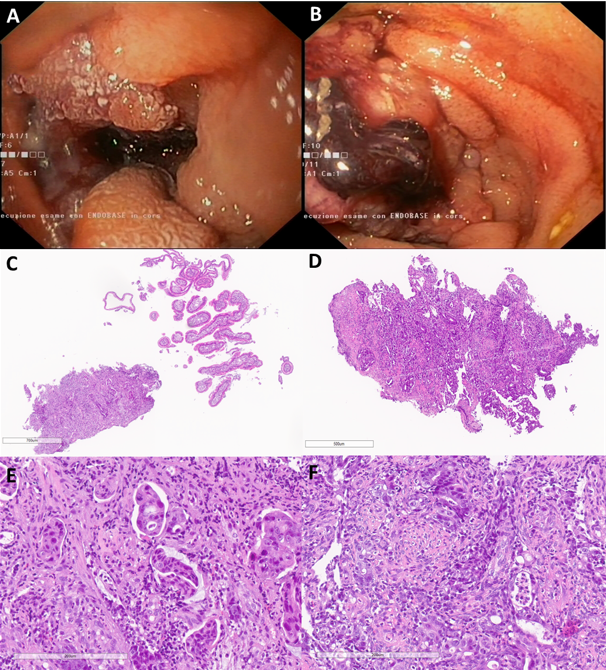 Figure 1 Endoscopic and histopathological features of the two cases of small bowel cancer identified. A: Upper push-enteroscopy in the first patient showed a vegetate-ulcerative lesion located 100-105 cm from the incisors, involving at least three-quarters of the luminal circumference, that causes partial stenosis of the lumen that could be passed through, anyway. There was a small clot in the distal portion, but the lesion was not actively bleeding. Multiple biopsies were taken, and the diagnosis was adenocarcinoma of the distal duodenum; B: Upper push-enteroscopy in the second patient showed an ulcerative lesion located 120-130 cm from the incisors, actively bleeding, involving at least two-thirds of the luminal circumference, with a clot in the mid portion. Multiple biopsies were taken and after clot removal, hemospray was applied to the tumor surface and complete hemostasis was obtained. Tattooing was then performed. The diagnosis was adenocarcinoma of the proximal jejunum; C: Hematoxylin-eosin staining in the first patient, 5 ×. Low magnification reveals two bioptic fragments. The first, on the right, of normal small intestine and the second, on the left, of fibrous/granulation tissue, show variably sized glands and desmoplasia, indicative of adenocarcinoma; D: Hematoxylin-eosin staining in the second patient, 5 ×. Low magnification reveals a single bioptic fragment of fibrous tissue showing variably sized glands with moderate/severe atypia (loss of normal glandular architecture) and desmoplasia, indicative of adenocarcinoma; E: Hematoxylin-eosin staining in the first patient, 20 ×. On higher magnification, solid nests and sheets and few and small poorly-formed glands contain enlarged, hyperchromatic cells with loss of mucin, nuclei with prominent eosinophilic nucleoli and irregular nuclear membranes in a desmoplastic stroma, diagnostic of invasive adenocarcinoma; F: Hematoxylin-eosin staining in the second patient, 20 ×. High magnification shows marked cytological atypia (the cells are hyperchromatic with loss of mucin and contain nuclei with prominent eosinophilic nucleoli and irregular nuclear membranes) forming marked atypical glands with intraluminal apoptotic and inflammatory debris in a desmoplastic stroma, suggestive of invasive adenocarcinoma.Table 1 Comparison of international guidelines for small bowel surveillance in familial polyposisESGE: European Society of Gastrointestinal endoscopy; EMG: European Mallorca Group; ESMO: European Society of Medical Oncology; ASGE: American Society of Gastrointestinal Endoscopy; NCCN: National Comprehensive Cancer Network; CE: Capsule endoscopy; MRE: Magnetic resonance enteroscopy; SB: Small bowel; SS: Spigelman stage; FAP: Familial adenomatous polyposis.Table 2 Baseline characteristics of MUTYH-associated polyposis patients (n = 38)1This variant was detected in both patients with small bowel cancer.2Upper gastrointestinal endoscopy was performed in 33 out of 38 patients (87%).Table 3 Literature review of duodenal cancers in MUTYH-associated polyposisMAP: MUTYH-associated polyposis; SS: Spigelman stage.SSSurveillance interval (yr/mo)Surveillance interval (yr/mo)Surveillance interval (yr/mo)Surveillance interval (yr/mo)Surveillance interval (yr/mo)SSESGE[13,14] 2022, 2019EMG[35] 2008ESMO[36] 2019ASGE[5] 2020NCCN[7] (v. 2.2022)DuodenumDuodenumDuodenumDuodenumDuodenumDuodenum05 yr5 yr5 yr5 yr3-5 yrI5 yr5 yr5 yr5 yr2-3 yrII3 yr3 yr3 yr3 yr1-2 yrIII1 yr1-2 yr1-2 yr6-12 mo6-12 moIV6 mo, consider treatmentSurgical evaluation6 mo or consider prophylactic surgery3-6 mo, surgical evaluationExpert surveillance 3-6 moRest of SBRest of SBRest of SBRest of SBRest of SBRest of SBESGE 2019 do not mention SB. ESGE 2022: CE and/or cross-sectional imaging techniques may be considered when an investigation of the mid-distal small bowel is clinically indicatedNot mentionedCarry out a first endoscopy at 25-30 yr and continue depending on the SS. In FAP, the risk of cancer in the jejunum and ileum is extremely low; therefore, routine surveillance is not recommendedSuggested in SS IV with CE or MRE. Enteroscopy is not recommended routinely but only in positive CE or MRE and pre-duodenal surgery to avoid reconstruction with an SB segment with a high-density adenomaHigh evidence supporting SB screening distal to the duodenum is lacking. Consider it, especially if advanced duodenal polyposisCharacteristicsn (%)Male28 (74)Age at diagnosis (yr), mean ± SD48 ± 10Pathogenic MUTYH variantsHomozygotes7 (18)Compound heterozygotes31 (82)Most reported variant1c.452A>G;p.Tyr151CysColectomyNo11 (29)Total14 (37)Subtotal13 (34)Colorectal cancer18 (47)Duodenal adenomas32 (9)Spigelman stage I2 (6)Spigelman stage II1 (3)Spigelman stage III0Spigelman stage IV0Extracolic tumors11 (29)Thyroid carcinoma/papillary thyroid carcinoma4 (36)Breast cancer2 (18)Small bowel cancer2 (18)Bladder cancer1 (9)Desmoid tumor1 (9)Kidney tumor1 (9)Study designNumber of MAP patientsMain findingsRef.Cohort study394None of the four MAP-associated duodenal cancers (about 1%) reported in this cohort study developed in the context of prior stage IV disease. Three of them involved the distal duodenum[11]Retrospective study92One duodenal and one ampullary cancer occurred in this cohort (about 2%), none in the context of prior stage IV disease[9]European multicenter study276Duodenal polyposis occurred in 17% of patients who underwent esophagogastroduodenoscopy. SS classification was not presented. Two duodenal cancers were reported (about 1%)[10]